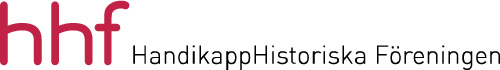 Verksamhetsplan 20232023 är ett lite mer förutsägbart år än de två föregående som på olika sätt präglats av covid-19 smittan och dess påverkan på hela samhället. Det mesta av det vi planerat för 2022 har vi kunnat genomföra. För 2023 kommer vi att jobba med traditionella metoder som att styrelsemöten genomförs fysiskt men kompletteras med Zoom-teknik. På samma sätt ska vi hålla två seminarier samt årsmöte.En viktig del i årets verksamhet är avslutningen av det arvsfondsfinansierade projekt som handlar om den svenska medverkan i framtagandet av FN-konventionen om mänskliga rättigheter för personer med funktionsnedsättning. Vi driver detta tillsammans med fonden för mänskliga rättigheter, MR-fonden. Vid flera årsmöten har det påpekats vikten av att vi arbetar med att få fler medlemmar, hittar sätt att förbättra vår finansiering och att tillskapa kansliresurser. Tyvärr har vi ännu inte hittat något bra sätt att göra detta med de resurser som vi har. Ambitionen att öka antalet medlemmar, hitta finansiärer och tillskapa en kansliresurs finns emellertid kvar.Styrelsemöten	Styrelsen beräknas sammanträda vid max sex tillfällen under året, 4 gånger under våren och 2 under hösten. Däremellan arbetar de arbetsgrupper som tillsatts av styrelsen.ÅrsmöteHandikappHistoriska Föreningens årsmöte planeras till den 21 april. Precis innan pandemin bröt ut hade vi planerat att förlägga årsmötet hos någon av våra föreningar. Det är något vi avser att ta tag i igen. Dessutom har det nu blivit standard att också ha en digital sändning via nätet. Det ger större möjligheter för medlemmarna att delta oavsett individuella förutsättningar som var man bor. SeminarierEtt mindre seminarium om hjälpmedelsförsörjningen planeras till februari 2023. Det är samma seminarium som vi avsåg att genomföra hösten 2022. Nu blir det av lite senare och i mindre skala. Planen är att på sikt göra en arvsfondsansökan.I anslutning till årsmötet i april ska vi genomföra ett traditionsenligt seminarium. Ämnet är vårt då avslutade arvsfondsprojekt ” inget om oss utan oss”. Det praktiska upplägget blir detsamma som för årsmötet. Till hösten avser vi också att genomföra ett seminarium. Ämnet för detta är inte klart. Formen med webinarier som vi prövat under hösten 2022 kommer vi att fortsätta arbeta med.ProjektProjektet med syfte att beskriva den svenska funktionshinderrörelsens roll och funktion i framtagandet av FN:s konvention om mänskliga rättigheter för personer med funktions-nedsättning, CRPD är i full gång och skulle vara klart i början på 2023. Pga sjukdom har projektet förlängts med två månader och ska vara klart till utgången av mars månad 2023.Föreningen Norrbacka- och Eugeniahemmets vänner har kontaktat vår förening för att vi ska undersöka eventuella samverkansmöjligheter i samband med deras avveckling. På initiativ från dem har den planerade samverkan lagts ned då deras nedläggning skjutits fram. Vi återupptar gärna samarbetet om det åter bli aktuelltInom föreningen fortsätter vi att titta på möjligheterna att få gång ett hjälpmedelsprojekt som ska beskriva hjälpmedelsutvecklingen med fokus på Sverige men också kopplingen till den internationella utvecklingen. Primärt handlar det om utvecklingen de senaste 75 åren. Det första steget blir ett seminarium februari.Funktionsrätt Stockholms Stad har kontaktat Handikapphistoriska föreningen för att samarbeta i ett arvsfondsprojekt, Våra röster ska höras, där en metod för att samla berättelser från enskilda personer med funktionsnedsättning ska utvecklas och tillämpas. Det första tillämpningsexemplet är upplevelser av restriktioner och isoleringen under Coronapandemin. Projektet är ett demokratiprojekt. Projektet har nu fått godkännande från Arvsfonden och kommer snart att startas. Västerbottens museum har också tagit kontakt med oss för ett samarbete.  Även här pågår arbetet men har blivit fördröjt pga personhänsyn. Projektet har tilldelats Arvsfondsmedel. Vi återupptar gärna kontakten då det blir aktuellt.Ytterligare ett projekt har sedan länge diskuterats och det handlar om att ta fram ett nytt utbildningsmaterial. Detta är under rådande omständigheter fortsatt pausat. Information/kommunikationFöreningen fortsätter precis som tidigare utveckla hemsidan, medlemsbladet och Facebooksidan. Under året som gått har vi sagt upp avtalet med den konsult som vi använt sedan många år för att arbeta med hemsidan. En arbetsgrupp från styrelsen har tillsats som kommer att ge förslag till åtgärder framöver.MedlemsvårdVi behöver precis som tidigare och som de flesta föreningar, fler medlemmar. Vi kommer när verksamheten har kommit in i normala ”gängor” att försöka göra lite extra insatser för att rekrytera fler medlemmar. Men alla medlemmar kan också medverka till att fler blir medlemmar. EkonomiFöreningen har fortfarande en stabil ekonomi. Styrelsen ska under verksamhetsåret fortsätta arbeta med att förstärka föreningens ekonomi. Planen är fortfarande att på sikt få ett eget kansli även om mycket inte hänt i frågan ännu. Budget för 2022 se bilaga.AdministrationEn av de viktigaste uppgifterna är som redan berörts att få i gång någon form av kansli-funktion för föreningen vilket vi skrev redan förra året. En viktig del i detta är att vi sedan flera år har arkivet och våra styrelsemöten på samma plats, nämligen hos DHR förbundskansli i Farsta, Stockholm. Det bästa vore att vi kunde hitta någon samordning med DHR:s kanslifunktion.SamverkanFöreningen fortsätter att utveckla samarbetsformerna med forskare och forskarinstitutioner men också med föreningens medlemsorganisationer och andra. Funktionsrätt Stockholms Stad, och Umeå Universitet. Ett annat exempel är att vi också avsåg att lägga årsmötet 2021 i SRF Stockholm - Gotlandsföreningens lokaler innan coronapandemin omkullkastade den idén. Vårt arvsfondsprojekt Inget om oss utan oss! Svensk påverkan och medverkan i framtagandet av FN:s konvention om rättigheter för personer med funktionsnedsättning (CRPD) som kommer att avslutas 2023 har givit och ger en rad kontaktytor. Genom styrgrupp och referensgrupp och andra kontakter har ett aktivt samarbete påbörjats med fler organisationer inom vårt område såsom Myndigheten för delaktighet (MFD), Riksarkivet, Folkrörelse-arkivet, Funktionsrätt Sverige, LikaUnika akademi med flera.Om vi också får i gång det planerade hjälpmedelsprojektet ökar samverkan med olika intressenter i än högre grad.SammanfattningHur verksamheten exakt kommer att se ut under 2023 beror i stor utsträckning på att samhället alltmer återgår till ett ”normaltillstånd”. Samtidigt har saker förändrats under pandemiåren. Styrelsens bedömning är att vi nu ska återgå till mer normala arbetsformer med fysiska möten såväl för styrelsen som vid våra seminarier. En utveckling som skett under pandemin är att vi också har utvecklat vår förmåga att använda ny teknik för just styrelsemöten, seminarier och årsmöte. En verklighet som vi ska fortsätta använda.Vi tror också att vi med de nya förutsättningarna får lite av en nytändning i verksamheten. Vi upplever också att det finns ett ökat intresse för föreningens verksamhet och ämnesområde. Precis som föregående år r ser vi med tillförsikt fram mot kommande verksamhetsår, 2023.Stockholm 11 januari 2023Jan-Peter StrömgrenOrdförande